BarbadosBarbadosBarbadosBarbadosAugust 2025August 2025August 2025August 2025MondayTuesdayWednesdayThursdayFridaySaturdaySunday123Emancipation Day45678910Kadooment Day111213141516171819202122232425262728293031NOTES: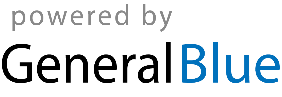 